 Eastern WV CTC & West Virginia University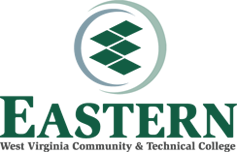 Associate of Science (Business Management) leading to 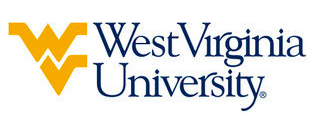 Bachelor of Applied Science in Business Management (WVU-BAS)  Suggested Plan of StudyAs part of this agreement, CIS 105 is being utilized as a substitute for CS 101.Students transferring to West Virginia University with an Associate of Arts or Associate of Science degree will have satisfied the General Education Foundation requirements at WVU.Students who have questions regarding this articulation agreement or the transferability of coursework may contact the WVU Office of the University Registrar. All other questions should be directed to the WVU Office of Admissions.      The above transfer articulation of credit between West Virginia University and Garrett College, is approved by the Dean, or the Dean’s designee, and effective the date of the signature.  ____________________________________      	     ____________________________________          	_______________	       Print Name	 		           Signature		  	        DateGregory Ochoa Ph.D. Dean for WVU’s Potomac State CollegeEastern WV CTCHoursWVU EquivalentsHoursYear One, 1st SemesterYear One, 1st SemesterYear One, 1st SemesterYear One, 1st SemesterCIS 1143CS 1013ENL 1013ENGL 1013MTH 1353MATH 1263SOC 2033SOCA 101*3PSY 2003PSYC 101*3TOTAL1515Year One, 2nd SemesterYear One, 2nd SemesterYear One, 2nd SemesterYear One, 2nd SemesterENL 1023ENGL 1023MTH 1375MATH 1295ECN 2013ECON 2023ACC 1203ACCT 0003TOTAL1414Year Two, 1st SemesterYear Two, 1st SemesterYear Two, 1st SemesterYear Two, 1st SemesterECN 2023ECON 2013ACC 1213ACCT 2013Natural Science Elective4Natural Science Elective4MGT 2503BCOR 3703Humanities Elective3Humanities Elective3TOTAL1616Year Two, 2nd SemesterYear Two, 2nd SemesterYear Two, 2nd SemesterYear Two, 2nd SemesterACC 2403ACCT 2023BUS 2033BCOR 2993BUS 2063BCOR 3203SPH 1013COMM 100 & COMM 1023Natural Science Elective4Natural Science Elective4TOTAL1616WEST VIRGINIA UNIVERSITYWEST VIRGINIA UNIVERSITYWEST VIRGINIA UNIVERSITYWEST VIRGINIA UNIVERSITYYear Three, 1st SemesterYear Three, 1st SemesterYear Three, 2nd SemesterYear Three, 2nd SemesterUpper Level Electives6BUSA 3403BTEC 1203BTEC 3703BUSA 3103BTEC 1133BUSA 3203BUSA 3303Elective3TOTAL15TOTAL15Year Four, 1st SemesterYear Four, 1st SemesterYear Four, 2nd SemesterYear Four, 2nd SemesterBTEC 3503BTEC 3803BTEC 3603BTEC 4853Upper Level Elective3Upper Level Elective3Elective6Elective6TOTAL15TOTAL15